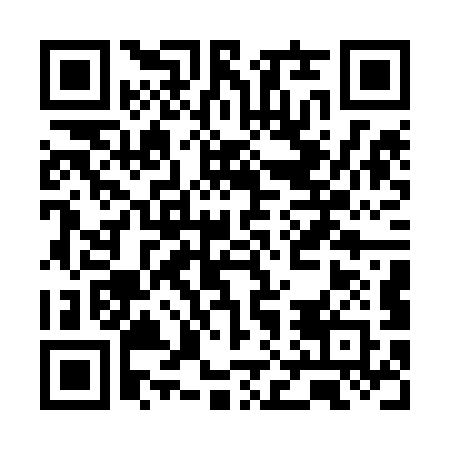 Ramadan times for Cherrabun, AustraliaMon 11 Mar 2024 - Wed 10 Apr 2024High Latitude Method: NonePrayer Calculation Method: Muslim World LeagueAsar Calculation Method: ShafiPrayer times provided by https://www.salahtimes.comDateDayFajrSuhurSunriseDhuhrAsrIftarMaghribIsha11Mon4:264:265:3911:483:115:565:567:0512Tue4:274:275:4011:483:115:555:557:0413Wed4:274:275:4011:473:115:545:547:0314Thu4:274:275:4011:473:105:545:547:0215Fri4:284:285:4111:473:105:535:537:0116Sat4:284:285:4111:473:105:525:527:0117Sun4:284:285:4111:463:105:515:517:0018Mon4:284:285:4111:463:095:505:506:5919Tue4:294:295:4211:463:095:495:496:5820Wed4:294:295:4211:453:095:495:496:5721Thu4:294:295:4211:453:085:485:486:5622Fri4:304:305:4211:453:085:475:476:5523Sat4:304:305:4311:443:085:465:466:5524Sun4:304:305:4311:443:075:455:456:5425Mon4:304:305:4311:443:075:445:446:5326Tue4:314:315:4311:443:075:445:446:5227Wed4:314:315:4311:433:065:435:436:5128Thu4:314:315:4411:433:065:425:426:5029Fri4:314:315:4411:433:065:415:416:5030Sat4:324:325:4411:423:055:405:406:4931Sun4:324:325:4411:423:055:395:396:481Mon4:324:325:4511:423:045:395:396:472Tue4:324:325:4511:413:045:385:386:463Wed4:324:325:4511:413:045:375:376:454Thu4:334:335:4511:413:035:365:366:455Fri4:334:335:4611:413:035:355:356:446Sat4:334:335:4611:403:025:355:356:437Sun4:334:335:4611:403:025:345:346:428Mon4:334:335:4611:403:015:335:336:429Tue4:344:345:4711:393:015:325:326:4110Wed4:344:345:4711:393:015:315:316:40